066 ダイコン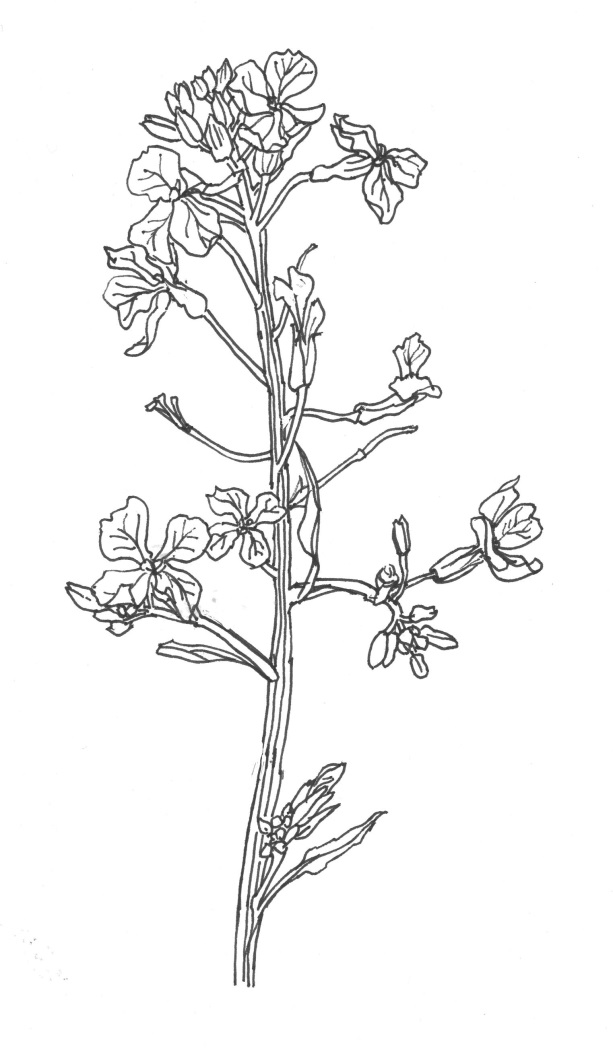 